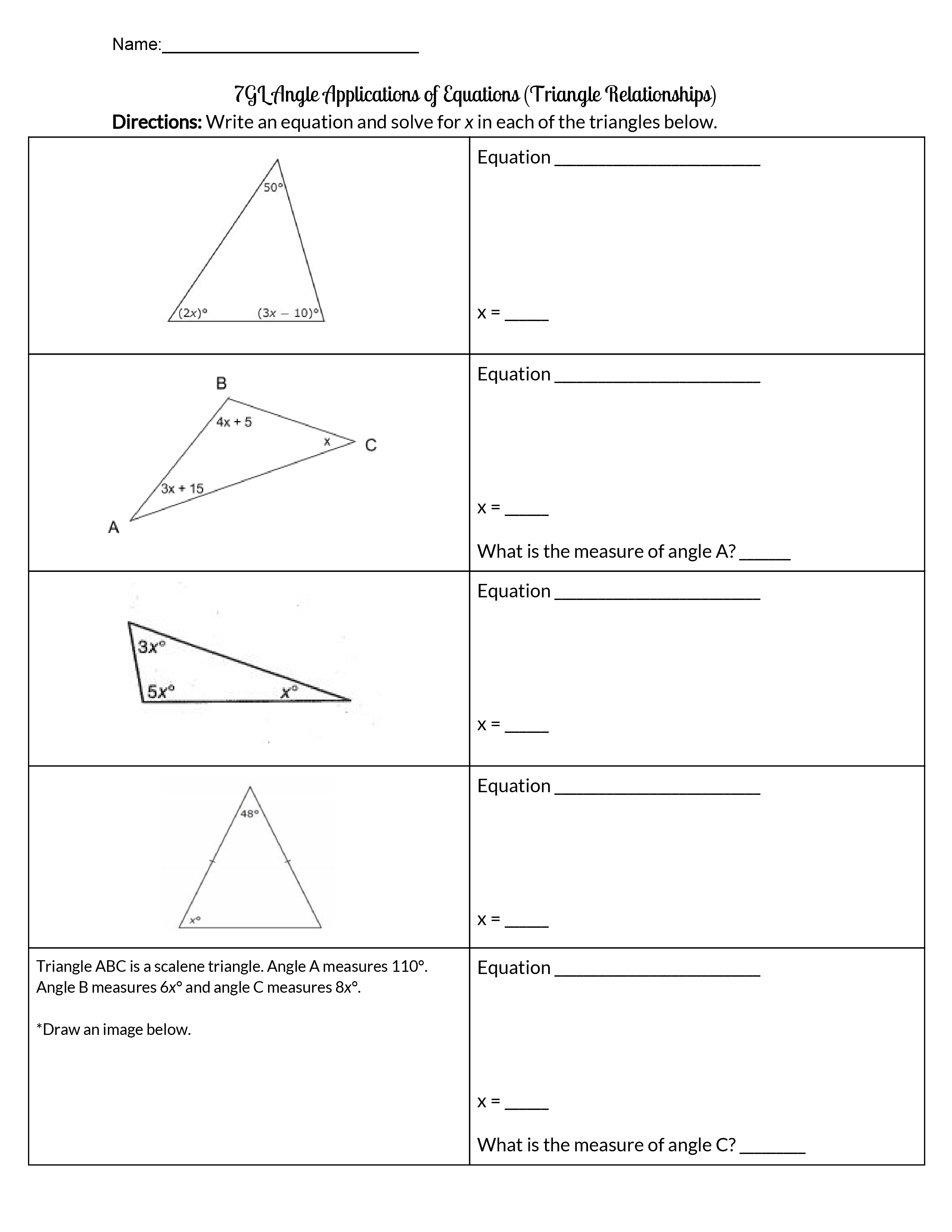 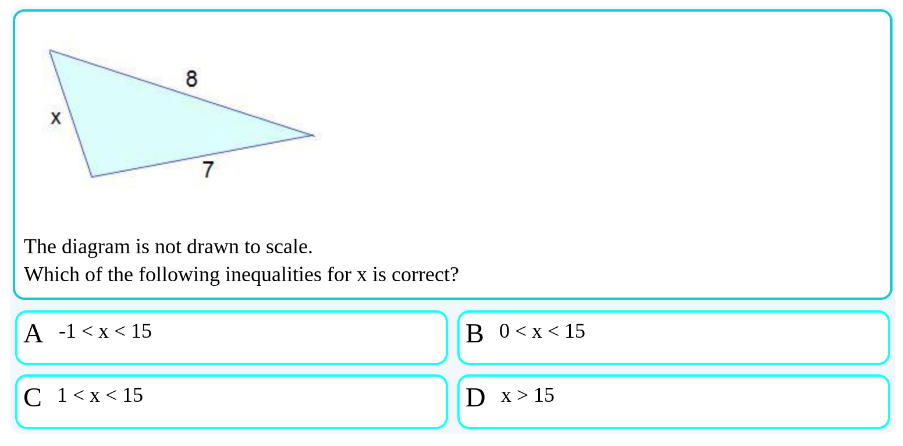 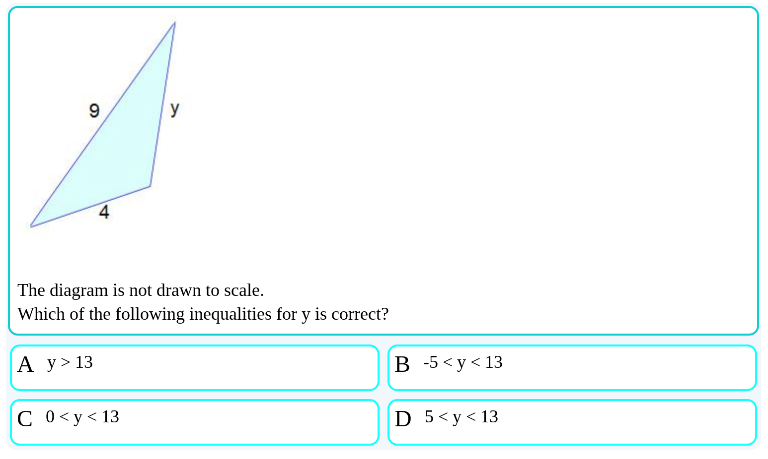 Find the range of lengths for the third side of the triangle using the lengths of the other two sides (show your work on the righthand side):7ft13ft4mm   7mm12ft9ft10m4m8in21in2.5cm3.2cm